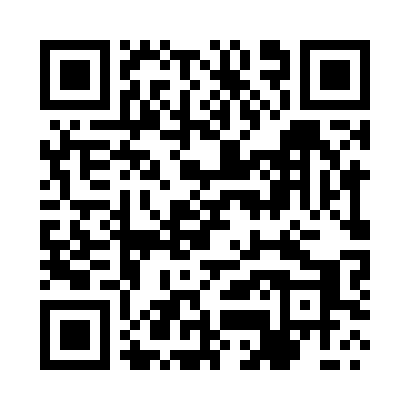 Prayer times for Lisie Pole, PolandWed 1 May 2024 - Fri 31 May 2024High Latitude Method: Angle Based RulePrayer Calculation Method: Muslim World LeagueAsar Calculation Method: HanafiPrayer times provided by https://www.salahtimes.comDateDayFajrSunriseDhuhrAsrMaghribIsha1Wed2:475:2812:596:088:3111:012Thu2:465:2612:596:098:3311:043Fri2:455:2412:596:108:3511:054Sat2:455:2212:596:118:3611:055Sun2:445:2112:596:128:3811:066Mon2:435:1912:596:138:4011:077Tue2:425:1712:596:158:4211:088Wed2:425:1512:596:168:4311:089Thu2:415:1312:596:178:4511:0910Fri2:405:1212:596:188:4711:1011Sat2:395:1012:596:198:4811:1012Sun2:395:0812:596:198:5011:1113Mon2:385:0612:596:208:5211:1214Tue2:375:0512:596:218:5311:1215Wed2:375:0312:596:228:5511:1316Thu2:365:0212:596:238:5611:1417Fri2:355:0012:596:248:5811:1518Sat2:354:5912:596:259:0011:1519Sun2:344:5712:596:269:0111:1620Mon2:344:5612:596:279:0311:1721Tue2:334:5412:596:289:0411:1722Wed2:334:5312:596:299:0611:1823Thu2:324:5212:596:299:0711:1924Fri2:324:5112:596:309:0811:1925Sat2:314:4912:596:319:1011:2026Sun2:314:4812:596:329:1111:2127Mon2:314:4712:596:339:1211:2128Tue2:304:461:006:339:1411:2229Wed2:304:451:006:349:1511:2330Thu2:304:441:006:359:1611:2331Fri2:294:431:006:369:1711:24